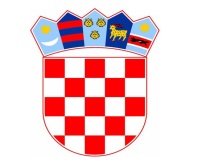 REPUBLIKA HRVATSKAHRVATSKA VATROGASNA ZAJEDNICAPROVEDBENI PROGRAMHRVATSKE VATROGASNE ZAJEDNICE ZA RAZDOBLJE OD 2021. DO 2024.Zagreb, siječanj 2021.SADRŽAJPREDGOVORUVODDjelokrugVizija i misijaDruge pravne osobe u nadležnosti Hrvatske vatrogasne zajedniceOrganizacijska shemaOPIS IZAZOVA I RAZVOJNIH POTREBA KOJI ĆE SE ADRESIRATI PROVEDBOM PROGRAMAOPIS MJERAPRILOG 1.- Provedbeni programPREDGOVORPred vama je dokument koji opisuje mjere koje Hrvatska vatrogasna zajednica planira provesti do 2024. godine u cilju realizacije Programa Vlade Reublike Hrvatske za razdoblje 2020.-2024.Mjere Hrvatske vatrogasne zajednice usmjerene su na unaprjeđenje i dogradnju postojećeg sustava vatrogastva, te utvrđivanje izazova i razvojnih potreba koji će se adresirati provedbom ovog Programa. Gospodarski i socijalni napredak nezamislivi su bez osiguranja odgovarajuće globalne, nacionalne, regionalne i lokalne vatrozaštite koncipirane na temeljima subsidijarnosti, ističući vatrogastvo kao jedan od vodećih i ključnih čimbenika sustava Domovinske sigurnosti i civilne zaštite.  Koncept sigurne Hrvatske nezamisliv je bez dobro ustrojenih, motiviranih, opremljenih i osposobljenih vatrogasaca koji kroz gustu mrežu vatrogasnih postrojbi osiguravaju ujednačenu vatrozaštitu na cijelom području teritorija Republike Hrvatske. Hrvatska vatrogasna zajednica (u daljnjem tekstu: HVZ) kao državna upravna organizacija koordinira rad vatrogasnih zajednica županija i Vatrogasne zajednice Grada Zagreba i u njih udruženih vatrogasnih zajednica općina, gradova i područja, javnih vatrogasnih postrojbi i dobrovoljnih vatrogasnih društava.  Vatrogasne postrojbe javnih vatrogasnih postrojbi, dobrovoljnih vatrogasnih društava i intervencijskih vatrogasnih postrojbi HVZ-a potpomognute snagama Ministarstva obrane (protupožarni zrakoplovi i namjenski organizirane snage) prosječno bilježe oko 30 tisuća vatrogasnih intervencija, koje se odnose na požarne, tehničke i ostale intervencije Samo u požarnim intervencijama godišnje prosječno smrtno strada na desetine građana, a veliki broj građana se ozlijedi. Kako bi se smanjio broj poginulih i stradalih osoba, smanjila šteta nastala u požarima, opasnim situacijama, velikim prirodnim i tehničko-tehnološkim nesrećama i katastrofama, uz poticanje odgovornog ponašanja stanovništva u svrhu smanjenja prouzročenih nepogoda ljudskim djelovanjem, poduzimaju i usklađuju se mjere s krajnjim ciljem sprječavanja ljudskih stradanja i materijalne štete uz ravnomjerno podizanje razine zaštite i sigurnosti ljudi i imovine na području cijele Republike Hrvatske.Ovaj Provedbeni program Hrvatske vatrogasne zajednice za razdoblje od 2021. do 2024. (u daljnjem tekstu: Provedbeni program) u potpunosti je prilagođen financijskom planu HVZ-a za razdoblje 2021.-2023. godine, Nacionalnoj razvojnoj strategiji i naslanja se na Strategiju razvoja vatrogastva za razdoblje 2021.-2030., koja je u procesu donošenja. KLASA: 900-02/21-09/03URBROJ: 444-01/02-21-1Zagreb, 18. siječnja 2021.                                                                            GLAVNI VATROGASNI ZAPOVJEDNIK                                                                                        Slavko Tucaković, univ.spec.oec.UVODDjelokrug Hrvatska vatrogasna zajednica ustrojena je  temeljem Zakona o vatrogastvu (Narodne novine broj 125/19) i Zakona o izmjenama i dopunama Zakona o ustrojstvu i djelokrugu ministarstava i drugih središnjih tijela državne uprave (Narodne novine broj broj 93/16, 104/16, 116/18, 127/19). Hrvatska vatrogasna zajednica obavlja sljedeće upravne i druge poslove:izrađuje prijedlog Nacionalne strategije razvoja vatrogastva, oblikuje vatrogasni sustav Republike Hrvatske, potiče aktivnosti u pogledu poboljšanja stanja zaštite od požara i provedbe vatrogasne djelatnosti,izrađuje Program aktivnosti u provedbi posebnih mjera zaštite od požara od interesa za Republiku Hrvatsku i upućuje ga u postupak donošenja, provodi i koordinira provođenje Programa aktivnosti u provedbi posebnih mjera zaštite od požara od interesa za Republiku Hrvatsku, izrađuje izvješće o provedbi Programa aktivnosti u provedbi posebnih mjera zaštite od požara za Republiku Hrvatsku, koordinira aktivnosti oko uključivanja vatrogasnih postrojbi u sustav civilne zaštite, ustrojava državni vatrogasni operativni centar 193, usmjerava djelovanje vatrogasnih organizacija i vatrogasnih postrojbi u obavljanju vatrogasne djelatnosti te nadzire njihov stručni rad, provodi stručni i inspekcijski nadzor vatrogasnih postrojbi, odnosno poduzima i usklađuje mjere i aktivnosti stručnog nadzora vatrogasnih postrojbi;upravlja radom te skrbi o razvoju i opremanju državnih intervencijskih vatrogasnih postrojbi;sudjeluje u radu međunarodnih vatrogasnih organizacija i zastupa interese vatrogastva na teritoriju Republike Hrvatske, vodi i redovito obnavlja baze podataka, upisnika i drugih podataka koje Hrvatska vatrogasna zajednica prikuplja u skladu s odredbama i propisa donesenih na temelju Zakona o vatrogastvu, provodi međunarodnu suradnju u području vatrogastva te sudjeluje u radu radnih tijela nadležnih europskih i međunarodnih vatrogasnih organizacija, donosi upute za provedbu izbora u vatrogasnim zajednicama županija, vatrogasnoj zajednici Grada Zagreba, vatrogasnim zajednicama gradova, općina, područja, javnim vatrogasnim postrojbama i dobrovoljnim vatrogasnim društvima; osigurava središnji informacijsko-komunikacijski sustav, izrađuje analize vatrogasnih intervencija, predlaže poboljšanja nedostataka utvrđenih analizom i izvješćuje javnost o vatrogasnim intervencijama,donosi pravilnike i standardne operativne postupke iz područja vatrogastva, izrađuje planove nabave vatrogasne opreme i tehnike, potiče školovanje, osposobljavanje i usavršavanje vatrogasacarazvija tehničko-tehnološku opremljenost vatrogastva,potiče podizanje psiho-fizičke spremnosti vatrogasaca,potiče odgovorno ponašanje stanovništva u svrhu smanjenja prouzročenih nepogoda ljudskim djelovanjem;provodi informativno-promidžbene aktivnosti;organizira rad s vatrogasnom mladeži i vatrogasna natjecanja;skrbi o vatrogasnoj baštini;potiče razmjenu znanja i vještina kroz organizaciju savjetovanja, seminara i stručnih skupova,obavlja i druge poslove koji su joj stavljeni u nadležnost zakonom.Vatrogasne zajednice županija i vatrogasna zajednica Grada Zagreba pod nadležnošću su Hrvatske vatrogasne zajednice u operativnom i provedbenom smislu. U sklopu istih djeluje 91 profesionalna vatrogasna postrojba i 1.827 dobrovoljnih vatrogasnih društava (DVD) s oko 60 000 operativnih i izvršujućih vatrogasaca, od kojih je oko  95 % dobrovoljnih i oko 5% profesionalnih vatrogasaca, koji raspolažu s ukupno 4.174 specijalizirana vatrogasna vozila. U sklopu dobrovoljnih vatrogasnih društava djeluje i oko 90 000 pričuvnih, podupirućih i počasnih članova i veterana, te pripadnika vatrogasne mladeži i podmlatka.U Republici Hrvatskoj godišnje se prosječno bilježi oko 30 tisuća vatrogasnih intervencija, koje su podijeljene na požarne, tehničke i ostale intervencije. Samo u požarnim intervencijama godišnje smrtno strada na desetine građana, a višestruko više građana biva ozlijeđeno.  Sve navedene aktivnosti imaju za cilj smanjenje broja poginulih i stradalih osoba, smanjenje šteta nastalih u požarima, opasnim situacijama, velikim prirodnim i tehničko-tehnološkim nesrećama i katastrofama i podizanje razine zaštite ljudi i imovine na području cijele Republike Hrvatske.Vizija i misijaVizija Hrvatske vatrogasne zajednice je stvaranje uvjeta da vatrogasne organizacije djeluju kao jedan od stupova Domovinske sigurnosti i da su temeljna interventna služba u podizanju razine zaštite i spašavanja na području cijele Repubike Hrvatske.Misija Hrvatske vatrogasne zajednice je sudjelovanje u preventivnim aktivnostima smanjenja rizika od nastanka požara i drugih nesreća, jačanje kapaciteta za gašenje požara i saniranje posljedica drugih nesreća i ustrojavanje vatrogasnog sustava s motiviranim, osposobljenim i psiho-fizičkim sposobnim vatrogascima s odgovarajuće  opremljenim vatrogasnim postrojbama za brz i učinkovit odgovor na požare, prirodne i civilizacijske nepogode, nesreće i katastrofe, s težnjom da se moguće negativne posljedice svedu na najmanju moguću mjeru.Druge pravne osobe u nadležnosti HVZUnutar razdjela organizacijske klasifikacije Hrvatske vatrogasne zajednice nalazi se Državna vatrogasna škola, koja je još u osnivanju.Organizacijska shemaOPIS IZAZOVA I RAZVOJNIH POTREBA KOJI ĆE SE ADRESIRATI PROVEDBOM PROGRAMAIzazovi i razvojne potrebe u vatrogastvu podijeljeni su u 3 područja:Jačanje ljudskih i materijalnih vatrogasnih kapacitetaSve sofisticiranijim tehničkim i tehnološkim okruženjem postavljaju se sve veći  zahtjevi na obrazovanje vatrogasaca, podizanje njihove psiho-fizičke spremnosti te razmjenu znanja i iskustava. Obrazovanje kroz visoko i srednješkolsko školovanje iz područja sigurnosti, zaštite i spašavanja i vatrogastva, prekvalifikacije za vatrogasna zvanja,  vatrogasna osposobljavanja za vatrogasna zvanja u dobrovoljnom vatrogastvu, formalno i neformalno usavršavanje vatrogasaca i organizacija i sudjelovanje na nacionalnim i međunarodnim specijalističkim savjetovanjima,  tečajevima, odborima, radnim grupama i okruglim stolova namijenjenim vatrogascima, vatrogasnim zapovjednicima i vatrogasnim dužnosnicima u svrhu prenošenja teoretskih i praktičnih znanja i vještina, a s krajnjim ciljem unapređenja vatrogasne struke, ocjenjuje se kao temeljni uvjet za uspješno provođenje vatrogasne intervencije. Stoga se poduzima niz aktivnosti, kako bi vatrogasno članstvo bilo što bolje pripremljeno za sve vidove preventivnih, operativnih i sanacijskih poslova vatrogasne službe. Ustrojavanjem Državne vatrogasne škole stvorit će se pretpostavke za ujednačeno obrazovanje vatrogasaca na području cijele RH i provedbu modernih načina obrazovanja sukladno sve većim i raznolikijim ugrozama. Temeljna tehnika s kojom interveniraju vatrogasne postrojbe su različite vrste vozila i opreme u vatrogastvu, specijalizirane za različite vrste vatrogasnih intervencija. Zbog zastarjelosti voznog parka i nedostatka različitih vrsta vatrogasne osobne i skupne zaštitne opreme nužno je s državne razine (su)financirati nabavku vatrogasne tehnike i opreme, te kroz suradnju sa znanstvenim ustanovama i kroz razvoj inventivnih metoda, procesa i tehnika sprječavanja i širenja požara, te ukupne zaštite od civilizacijskih i elementarnih nepogoda, stvoriti osnovne uvjete razvoja vatrogastva.  	Optimalno razmješteni i svrhovito izgrađeni i opremljeni vatrogasni objekti, domovi i spremišta preduvjet su za uspješnu vatrogasnu intervenciju. Novim potrebama prilagođeni, funkcionalni i dobro razmješteni vatrogasni objekti, domovi i vatrogasna spremišta jedna su od osnovnih pretpostavki za uspješno provođenje vatrogasne djelatnosti.  Neki su vatrogasni objekti i domovi koncepcijski zastarjeli, ili im lokacija ne dozvoljava pokrivanje cijelog područja odgovornosti. Trenutno je u gradnji ili adaptaciji niz vatrogasnih domova, koji su se uspješno kandidirali na mjeru 7.41. (“Ulaganja u pokretanje, poboljšanje ili proširenje lokalnih temeljnih usluga za ruralno stanovništvo, uključujući slobodno vrijeme i kulturne aktivnosti te povezanu infrastrukturu”). Međutim, ova  mjera obuhvaća samo ruralna područja (naselja s manje od 5.000 stanovnika), dok za  gradove postoji niz projekata, za koje nisu pronađene odgovarajući izvori financiranja. U tom pogledu niz vatrogasnih domova i spremišta zahtijeva adaptaciju ili potpuno novu izgradnju sukladno širenju gradova i naselja.  Za uključivanje novih članova u dobrovoljna vatrogasna društva, ali i podizanje opće protupožarne kulture,  nužno je provoditi rad s vatrogasnom mladeži i iste pripremati za vatrogasnu službu.Stoga se utvrđuju sljedeće razvojne potrebe:Stvaranje uvjeta i provedba kontinuiranog specijalističkog/srednjeg/visokog/znanstvenog obrazovanje za potrebe vatrogastva i razvoj odgovarajuće infrastrukture vatrogasnih vježbališta, održavanje vatrogasnih vježbi, savjetovanja i natjecanja te razmjena znanja i iskustavaKadrovsko jačanje stručnih službi i intervencijske postrojbe HVZPodizanje operativne sposobnosti intervencijskih vatrogasnih postrojbi, teritorijalnih vatrogasnih postrojbi i vatrogasnih postrojbi u gospodarstvu kroz opremanje modernom vatrogasnom tehnikom i opremom  i kroz izgradnju, obnovu i optimalizaciju rasporeda vatrogasne infrastrukture Podizanje psiho-fizičkih sposobnosti vatrogasaca Osiguranje uključivanja novih članova u dobrovoljnim vatrogasnim društvima kroz kontinuirani rad s vatrogasnom mladeži i podmlađivanje vatrogasnih organizacijaOsnaživanje sustava upravljanjaPostojeći Zakon o vatrogastvu donesen je u svrhu otklanjanja paralelne nadležnosti za vatrogastvo na državnoj razini, uspostavljanja konzistentnijeg sustava zapovijedanja i omogućavanja čelnicima lokalne samouprave ista polazišta za ustrojavanje vatrogasne službe te u svrhu poboljšanja učinkovitosti cjelokupnog vatrogasnog sustava.	Novi ustroj na državnoj razini omogućuje nesmetani razvoj vatrogasnog sustava u pogledu normativnog reguliranja, predlaganje dokumenata državne razine te stvaranja pretpostavki za efikasno korištenje sredstava iz fondova Europske Unije za potrebe vatrogastva.  Uspostavljen je konzistentniji sustav zapovijedanja temeljem kojeg se čvršće povezuje zapovjedna vertikala i onemogućuju paralelne zapovjedne nadležnosti na lokalnoj razini.Postizanje očekivane uspješnosti vatrogasne službe, u operativnom smislu, nemoguće je u suvremenim uvjetima bez primjene informacijsko-komunikacijskih tehnologija (IKT). Preduvjet za uspješnu implementaciju IKT je standardiziranost računalnih aplikacija (softvera), opreme (hardwarea), sustava veza, i postupaka (procesa) u svim vatrogasnim organizacijama na području cijele Republike Hrvatske.  Krajnji je cilj da IKT u što većoj mjeri automatiziraju procese u vatrogastvu, omoguće standardizirano djelovanje svih vatrogasnih organizacija u jedinstvenom sustavu veza, te pridonesu učinkovitijem djelovanju i rukovođenju vatrogasaca na svim razinama i planiranju na osnovu egzaktnih parametara.Stoga se utvrđuju sljedeće razvojne potrebe:Ostvarivanje jedinstvene zapovjedno/upravljačke i informacijsko/komunikacijske vatrogasne infrastrukture i razvoj novih sustava upravljanja i tehnologija s ciljem povećanje efikasnosti na vatrogasnim intervencijamaStvaranje funkcionalnog vatrogasnog ustroja i organizacije kroz donošenje planskih dokumenata iz područja vatrogastva i nadzor vatrogasnih postrojbiProfiliranje vatrogastva kao subjekt sustava Domovinske sigurnosti i Civilne zaštite Unaprjeđenje prevencije, informiranja i podizanja svijestiKljučan čimbenik za prevenciju nastanka požara i različitih nepogoda je uhodan i efikasan sustav nadzora provedbe propisanih mjera, te promidžbe i informiranja građanstva, uz razmjenu znanja i iskustva na nacionalnoj i međunarodnoj razini i isticanje humanog karaktera vatrogasne službe.Stoga se utvrđuju sljedeće razvojne potrebe:Osnažiti HVZ i vatrogasne organizacije u unapređenju vatrogasne preventive i nadzoru provedbe propisanih mjera zaštite od požaraKroz kontinuiranu i raznoliku informativno-promidžbenu aktivnost i skrb o vatrogasnoj baštini podizati ugled vatrogastva i svijest javnosti o potrebi prevencije nesreća i smanjenja šteta na najmanju moguću mjeruJačati integriranosti vatrogasnih organizacija u lokalnoj zajednici kroz različite aktivnosti koje promoviraju društveno-socijalni i humani karakter vatrogasne djelatnosti5. OPIS MJERAMjera: Jačanje upravnog i regulatornog okvira Hrvatska vatrogasna zajednica unapređuje i koordinira rad te zastupa interese svih vatrogasnih organizacija u Republici Hrvatskoj. Kao središnji državni ured, Hrvatska vatrogasna zajednica nastavit će pratiti stanje hrvatskoga vatrogastva i predlagati rješenja koja će sustav vatrogastva učiniti što djelotvornijim i organiziranijim, posebno kroz pripremanje i donošenje niza podzakonskih akata, koji proizlaze iz Zakona o vatrogastvu. Mjera: Razmjena znanja i iskustavaU okviru međunarodne suradnje, Hrvatska vatrogasna zajednica sudjeluje u radu Skupštine Međunarodne zajednice vatrogasnih i spasilačkih službi (CTIF-a) i njezinih stručnih odbora i radnih grupa. Također se razvija uska suradnja sa susjednim i prijateljskim vatrogasnim organizacijama. Međusobnom suradnjom s vatrogasnim školama iz navedenih država daju se poticaji i razmjenjuju iskustva i znanja iz područja vatrogastva. U suradnji s Nacionalnim odborom za preventivnu zaštitu i gašenje požara pratiti stanje zaštite od požara, organiziranost, opremljenost i osposobljenost vatrogastva, skrbiti o unapređenju zaštite od požara, ustroju i strukovnom napretku vatrogastva Republike Hrvatske. Troškovi preventivne zaštite od požara znatno su manji od troškova smanjivanja posljedica od požara, posebno kada se u obzir uzmu dugoročne posljedice koje požar izaziva na okoliš. Stoga Hrvatska vatrogasna zajednica u svim djelovanjima polazi od opredjeljenja, da se iskoriste sve mogućnosti kojima se može pojačati protupožarna preventiva, kako na normativnom, tako i na organizacijskom i operativnom planu. U tom smislu predlaže i poduzima preventivne, organizacijske i operativne mjere i aktivnosti u svrhu unapređenja vatrogasne djelatnosti. U svrhu unapređenja vatrogasne struke i vatrogasne djelatnosti organiziraju se stručni skupovi i provodi osposobljavanja vatrogasaca i vatrogasne mladeži organiziranjem vatrogasnih vježbi, natjecanja i susreta.Mjera: Obrazovanje vatrogasaca i osiguranje obnavljanja članstva Hrvatska vatrogasna zajednica, u svrhu unapređenja vatrogasne struke i vatrogasne djelatnosti provodi osposobljavanja, usavršavanja i obuke vatrogasaca.Izgradnjom Vatrogasnog vježbališta u bivšoj vojarni Slatina kod Donje Stubice, koju je Hrvatska vatrogasna zajednica dobila na korištenje od Vlade Republike Hrvatske, omogućit će se sustavno osposobljavanje vatrogasnih časnika i  vatrogasnih zapovjednika u potrebnim uvjetima, te održavanje niza specijaliziranih tečajeva i segmenata školovanja vatrogasaca.Hrvatska vatrogasna zajednica posebnu pozornost posvećuje kontinuiranom radu s vatrogasnom mladeži koja predstavlja temelj budućih generacija dobrovoljnih i profesionalnih vatrogasaca. Kroz razne operativne, stručne i odgojne programe oko 1.500 pripadnika podmlatka i vatrogasne mladeži s njihovim voditeljima svake godine u Kampu vatrogasne mladeži u Fažani stječe znanja i vještine koje kasnije koriste u svojem operativnom djelovanju unutar i izvan vatrogasne organizacije. Vidljivi rezultati obnavljanja članstva vatrogasnih organizacija na području RH, između ostalog su plod preko 20 godišnjeg rada u okviru Kampa vatrogasne mladeži Hrvatske vatrogasne zajednice i kroz nastojanje, da se mladeži prenesu osnovna vatrogasna znanja. 			Za provedbu svih poslova obrazovanja vatrogasaca u Republici Hrvatskoj ustrojava se javna ustanova, Državna vatrogasna škola, koja organizira i nadzire provedbu školovanja, osposobljavanja i usavršavanja vatrogasaca. Mjera: Prevencija i podizanje ugleda i svijestiHrvatska vatrogasna zajednica, u cilju smanjenja broja opasnih situacija, nesreća, broja poginulih i stradalih u nesrećama te smanjivanja dugoročnih posljedica na okoliš, poduzima niz preventivnih i promidžbenih mjera i aktivnosti. U preventivne aktivnosti ubraja se poticanje ukazivanja na opasnosti i rizike od nastanka požara i djelotvornog nadzora provedbe propisanih mjera zaštite od požara. Važne preventivne mjere su rad s djecom i mladima te sveobuhvatna informativno-promidžbena djelatnost, među kojom se može izdvojiti mjesečno izdavanje časopisa iz zaštite od požara i vatrogastva „Vatrogasni vjesnik“ i stručnog časopisa "Vatrogastvo i upravljanje požarima", izdavanje stručne literature i audio-vizualnih medija za preventivnu zaštitu od požara, promidžbu putem interneta, televizije, plakata, brošura i letaka kao i provođenje promidžbenih akcija, posebno za zaštitu šuma od požara tijekom požarne sezone i drugo. Hrvatska vatrogasna zajednica svoju informativno-promidžbenu aktivnost posebno usredotočava na emitiranje TV i radijskih spotova namijenjenih pučanstvu u svrhu edukacije, a s temama koje su podijeljene po godišnjim dobima kako bi bile aktualne. 	Kontinuiranim prikupljanjem vatrogasne povijesne građe iz svih područja RH, a u sklopu stalnog postava Muzeja hrvatskog vatrogastva u Varaždinu Hrvatska vatrogasna zajednica vodi trajnu brigu o vatrogasnoj baštini i povijesti hrvatskog vatrogastva, koje kontinuirano postoji preko 150 godina.Mjera: Ustrojavanje jedinstvene informacijsko-komunikacijske infrastruktureZa praćenje i vođenje aktivnosti vatrogasnih organizacija ustrojene su jedinstvene informacijske računalne aplikacije Hrvatske vatrogasne zajednice „VATROnet“,“Praćenje vatrogasnih vozila i GIS“, „Uzbunjivanje vatrogasaca“, „Interaktivna baza opasnih tvari“ i „Upravljanje vatrogasnim intervencijama“ koje se razvijaju u skladu s planom informatizacije vatrogasnih organizacija, međusobno su umrežene i u stalnom su razvoju. Uz informatičke aplikacije Hrvatska vatrogasna zajednica održava ICT informatičku infrastrukturu.Mjera: Jačanje interventne sposobnosti javnih vatrogasnih postrojbiSredstva za financiranje redovne djelatnosti javnih vatrogasnih postrojbi općina, gradova i Grada Zagreba (u daljnjem tekstu: osnivači JVP) osiguravaju se u proračunima osnivača. Kako je uočeno da većina jedinica lokalne i područne samouprave nije u mogućnosti osigurati stabilno financiranje vatrogasnih postrojbi, člankom 123. novog Zakona o vatrogastvu propisano je da će Vlada Republike Hrvatske donijeti odluku o minimalnim financijskim standardima za obavljanje djelatnosti javnih vatrogasnih postrojbi (u skladu s posebnim propisima), a koja će biti temelj za planiranje pomoći iz državnog proračuna na godišnjoj razini. Ukoliko osnivači i suosnivači javnih vatrogasnih postrojbi iz dodatnog udjela u porezu na dohodak ne osiguraju potrebna sredstva za financiranje rashoda decentraliziranih funkcija vatrogastva, razliku sredstava određenih Odlukom ostvaruju s pozicije pomoći izravnanja za decentralizirane funkcije iz Državnog proračuna Republike Hrvatske za svaku godinu. Mjera: Profiliranje vatrogastva kao subjekt sustava Domovinske sigurnosti i Civilne zaštite kroz donošenje i provedbu posebnih mjera zaštite od požaraVlada Republike Hrvatske svake godine donosi Program aktivnosti u provedbi posebnih mjera zaštite od požara od interesa za Republiku Hrvatsku. Program aktivnosti je skup godišnjih mjera i aktivnosti sustava vatrogastva na području cijele RH u cilju smanjenja broja nastalih požara kao i zaštite od požara i drugih elementarnih nepogoda. Program aktivnosti u velikoj mjeri pridonosi sigurnosti turističkih destinacija, brojnih turista, ali i građana Republike Hrvatske jer osigurava brzo i učinkovito djelovanje značajnih operativnih snaga (domicilnih i dodatno dislociranih vatrogasnih resursa) odmah po uočavanju početnih požara otvorenoga prostora, čime se smanjuju velike materijalne štete i dodatni troškovi povezani s dugotrajnim intervencijama. Programom se sufinancira zapošljavanje sezonskih vatrogasaca radi dodatne popune vatrogasnih postrojbi priobalja za vrijeme pojačane opasnosti od požara. Temeljem Državnog plana angažiranja vatrogasnih i ostalih operativnih snaga koje sudjeluju u gašenju požara i Plana dislokacije vatrogasnih snaga, tehnike, opreme i sredstava i načinu povrata sredstava za materijalne troškove financiraju se rashodi za prehranu i smještaj dislociranih vatrogasaca s kontinenta u priobalne županije i popuna intervencijskih vatrogasnih postrojbi, vrši obuka, provjera tjelesne i visinske spremnosti vatrogasaca (s helikopterom), njihovo opremanje specijalističkom opremom za gašenje požara kao i druge opreme, te se vrši opremanje svih vatrogasnih postrojbi u RH koje će biti angažirane (u smanjenom obujmu) kao i radna i zaštitna odjeća.Mjera: Povećanje sposobnosti vatrogasaca kroz korištenje IKT HVZHrvatska vatrogasna zajednica u svrhu učinkovite provedbe vatrogasne djelatnosti, smanjenja šteta i broja stradalih provodi i koordinira organizacijske, operativne i preventivne mjere i aktivnosti u koje se ubrajaju školovanje, osposobljavanje i usavršavanje vatrogasaca. Poznavanje informatike i informatičkih rješenja danas je nužno za komunikaciju, a posebno je bitno u slučajevima požara, zaštite ljudi i njihove imovine za pravovremeno reagiranje, brzo donošenje odluka, ali i kvalitetno upravljanje informacijama značajnima za zaštitu od požara stanovništva, imovine i okoliša. Hrvatska vatrogasna zajednica se početkom 2015. godine prijavila za dodjelu sredstava iz Europskog socijalnog fonda, a s ciljem osposobljavanja i usavršavanja vatrogasaca te unaprjeđenja znanja vatrogasaca u informatičkoj pismenosti i radu s operativnim modulima Hrvatske vatrogasne zajednice te je i prvom polovicom 2017. godine odobren sažetak operacije. Ugovor o dodjeli bespovratnih sredstava je potpisan u prosincu 2017. godine te Hrvatska vatrogasna zajednica planira u petogodišnjem projektnom ciklusu 2017.-2023. provesti preko 600 edukacija, kroz koje će se ukupno educirati najmanje 3.358 (županijskih) vatrogasnih operatera i vatrogasaca. Mjera: Podizanje razine opremljenosti i osposobljenosti vatrogastvaHrvatska vatrogasna zajednica poduzima mjere i aktivnosti u svrhu osiguranja optimalne tehničko-tehnološke opremljenosti vatrogasnih postrojbi putem (su)financiranja nabavke vatrogasne tehnike i opreme te mjerama i aktivnostima u svrhu osposobljavanja i usavršavanja vatrogasaca, a sve zbog učinkovite provedbe vatrogasne djelatnosti, smanjenja šteta i broja stradalih. Društva za osiguranje temeljem Zakona o vatrogastvu izdvajaju dio sredstava iz premija osiguranja od požara i doznačavaju ih vatrogasnim organizacijama. Sredstva premija osiguranja se putem ove aktivnosti, a temeljem Mjerila o korištenju sredstava premije osiguranja, koriste za nabavu opreme i sredstava namijenjenih za vatrogasnu intervenciju, osposobljavanje vatrogasaca te pomaganje vatrogastva na područjima od posebne državne skrbi kako bi se osigurala operativna sposobnost vatrogastva u manje razvijenim područjima.